Szkoły Partnerskie w projekcie Ersmus+ Estonia - Tallinn Downtown Private School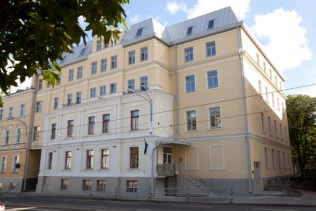  Italy - Michelangelo Buonarroti Institute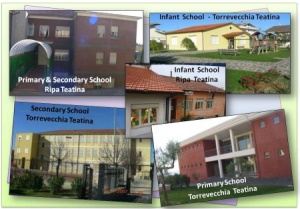  Hungary - Tapioszolos-Ujszilvas Reformatus Atalanos Iskolaés Ovoda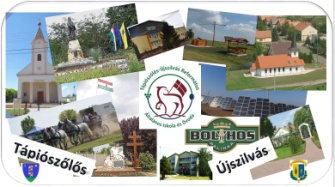 Lithuania - Joniskio "Ausros" gimnazija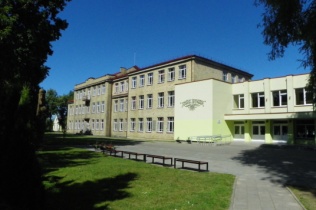 Portugal - Agrupamento de Escolas de Ponte de Sor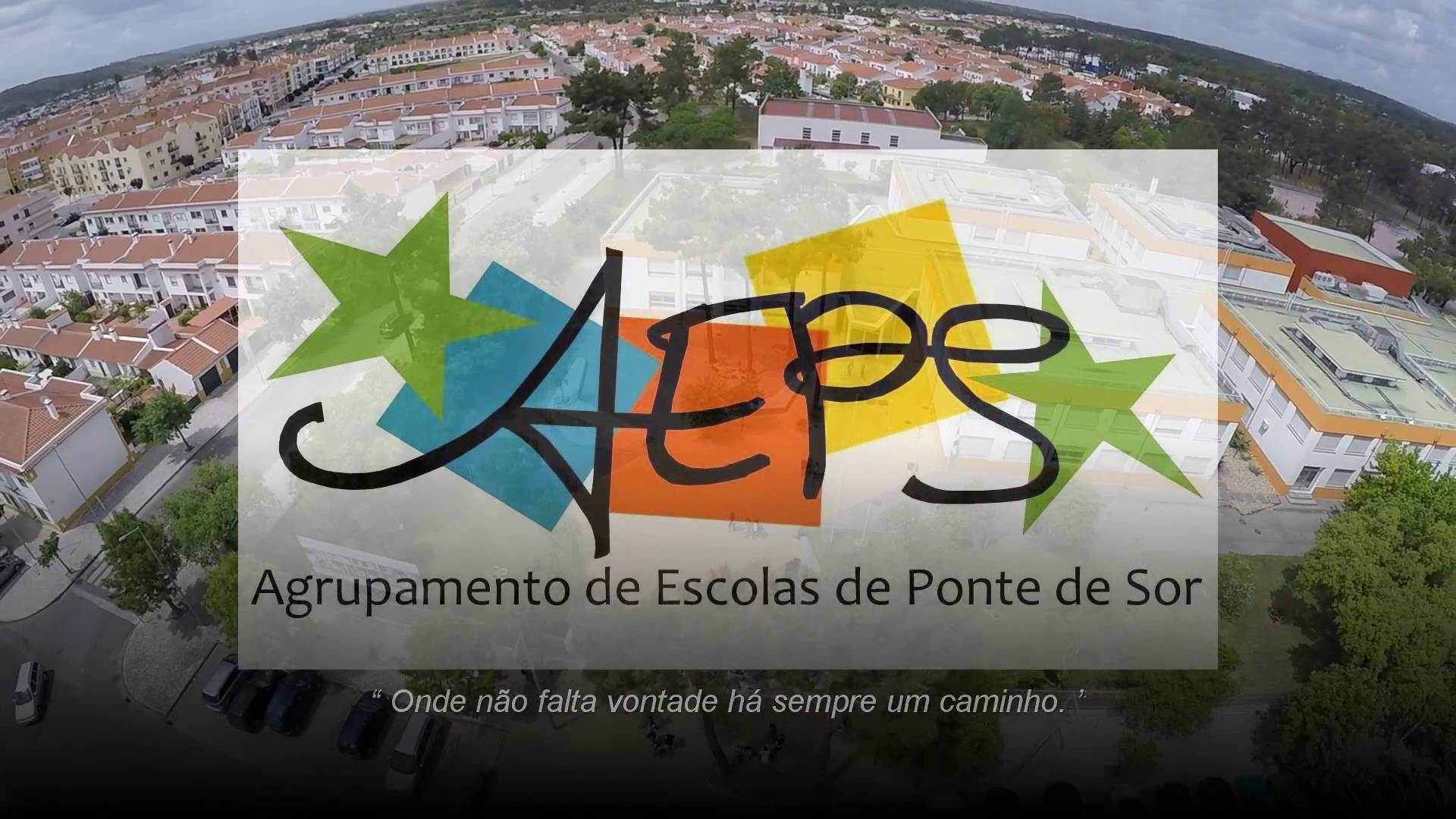 